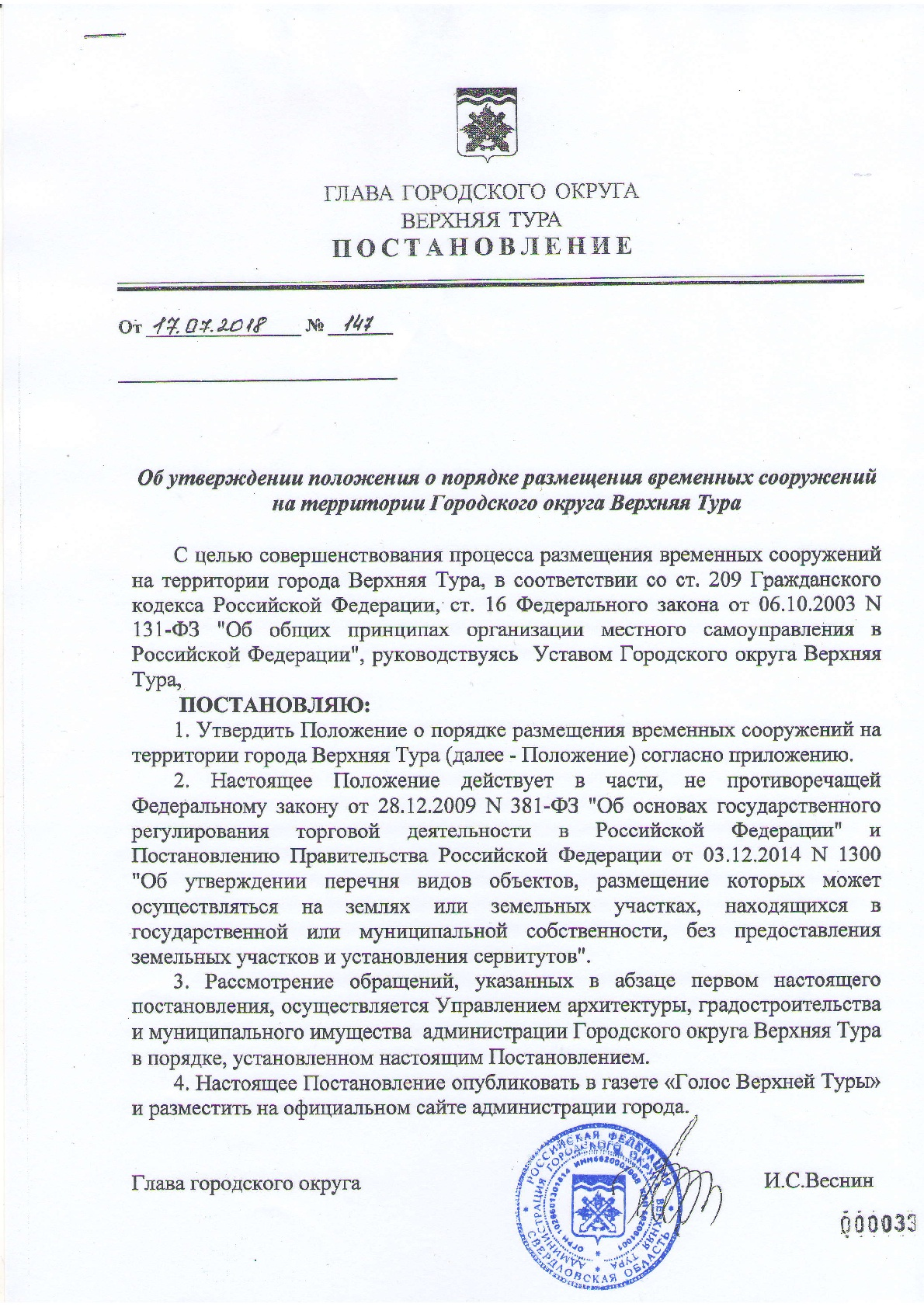 УТВЕРЖДЕНОПостановлениемГлавы Городского округаВерхняя Тураот 17.07.2018 г. № 147Положение о порядке размещения временных сооружений на территории города Верхняя ТураI. ОБЩИЕ ПОЛОЖЕНИЯ1. Настоящее Положение устанавливает порядок размещения временных сооружений, в том числе нестационарных торговых объектов на земельных участках, находящихся в муниципальной собственности, а также на земельных участках, государственная собственность на которые не разграничена, на территории города Верхняя Тура.2. Под временными сооружениями в настоящем Положении понимаются сборно-разборные сооружения, не связанные прочно с земельным участком, вне зависимости от присоединения или неприсоединения к сетям инженерно-технического обеспечения, перемещение которых возможно без несоразмерного ущерба их назначению, в том числе нестационарные торговые объекты.3. Временные сооружения должны размещаться в одноэтажном исполнении, без подвального этажа, без организации котлована, за исключением случаев, предусмотренных подпунктами 4, 29 пункта 4 настоящего Положения.Размещение временных сооружений на территории города Верхняя Тура, за исключением нестационарных торговых объектов, осуществляется в соответствии с утвержденной схемой размещения временных сооружений на территории города Верхняя Тура.Размещение нестационарных торговых объектов осуществляется в соответствии со схемой размещения нестационарных торговых объектов на территории города Верхняя Тура.Размещение временных сооружений на территории города осуществляется по результатам торгов, за исключением временных сооружений, размещение которых осуществляется в ином порядке, установленном настоящим Положением.Размещение временных сооружений на земельных участках, предоставленных на праве пользования, праве аренды, ином вещном праве, осуществляется без проведения аукционов.4. К временным сооружениям относятся:1) автодром - временное сооружение, предназначенное для обучения вождению транспортных средств;2) автозаправочная станция (далее - АЗС) - временное сооружение, предназначенное для заправки горюче-смазочными материалами автомобильного транспорта;3) автоматический киоск самообслуживания (далее - АКС) - автоматизированное устройство, предназначенное для продажи газированной воды и иных продовольственных товаров населению;4) автостоянка - временное сооружение со специально оборудованной прилегающей территорией для стоянки и хранения автомобильного транспорта, с организацией помещения охранного пункта высотой не более двух этажей;5) вольер - временное сооружение, предназначенное для содержания животных;6) дизель-генераторная электроподстанция - временное сооружение контейнерного типа, включающее в себя дизель-генераторную установку в сборе со щитами автоматики, предназначенное для бесперебойного электроснабжения в период аварийных ситуаций;7) индивидуальный железобетонный гараж - временное сооружение закрытого типа, выполненное из сборных железобетонных конструкций, предназначенное для хранения личного автомобильного транспорта;8) индивидуальный металлический гараж - временное сооружение закрытого типа, выполненное из сборных металлических конструкций, предназначенное для хранения личного автомобильного транспорта;9) киоск - временное сооружение закрытого типа без зала обслуживания и подсобного помещения;10) комплекс временных объектов - комплекс временных сооружений, выполненный в едином архитектурно-пространственном исполнении;11) комплектная трансформаторная подстанция (КТП) - временное сооружение контейнерного типа, предназначенное для электроснабжения;12) сезонное кафе - временное сооружение общественного питания сезонного функционирования, возводимое с использованием легких тентовых конструкций, торгово-технологического, холодильного оборудования и мебели;13) мастерская по обслуживанию автомобилей - временное сооружение закрытого типа с рабочей зоной, подсобным помещением и специально оборудованной площадкой на прилегающей территории, предназначенное для выполнения шиномонтажных работ;14) открытый склад - временное сооружение, выполненное в едином архитектурно-пространственном исполнении, состоящее из навесов, павильонов, предназначенное для складирования;15) павильон - временное сооружение закрытого типа с залом для обслуживания и подсобным помещением;16) перрон - специально оборудованная и благоустроенная площадка для организации посадки-высадки пассажиров маршрутного пригородного и междугородного автотранспорта;17) плоскостное спортивное сооружение - временное сооружение с навесом или без такового, предназначенное для подготовки и проведения летних и (или) зимних физкультурных и спортивных мероприятий;18) причал - временное сооружение из облегченных конструкций, предназначенное для причаливания маломерных судов, с организацией или без организации оборудованного места вблизи водоема для стоянки и хранения маломерных судов;19) производственная база - открытое временное сооружение, выполненное в едином архитектурно-пространственном исполнении, предназначенное для производства;20) специализированное техническое средство оповещения и информирования населения - наземный отдельно стоящий на собственной опоре или размещаемый на зданиях и сооружениях полноцветный светодиодный экран, устанавливаемый в местах массового пребывания людей, предназначенный для информирования населения об угрозе возникновения или о возникновении чрезвычайных ситуаций;21) телекоммуникационный контейнер - временное сооружение контейнерного типа из металлических конструкций, предназначенное для размещения технологического оборудования:автономных телефонных станций и шкафов;телефонных концентраторов;телематических узлов;узлов передачи данных;узлов маршрутизации пакетов информации;узлов передачи речевой информации по сетям передачи данных;22) овощехранилище - временное сооружение, предназначенное для хранения овощей;23) передвижная торговая точка - передвижной объект, оборудованный шасси, передвижение которого осуществляется на собственных колесах, предназначенный для мелкорозничной торговли либо предоставления услуг общественного питания, за исключением торговли с использованием передвижных бочек;24) летняя веранда - временное сооружение сезонного функционирования, возводимое на прилегающей территории объектов питания с использованием легких тентовых конструкций и мебели;25) спортивный павильон - временное сооружение закрытого типа с залами для физкультурно-оздоровительных занятий и подсобными помещениями;26) передвижная бочка - передвижное сооружение, предназначенное для мелкорозничной торговли молоком или квасом;27) павильон-трансформер - сборно-разборное сооружение административного, спортивного или рекреационного назначения из облегченных конструкций, состоящее из двух и более конструктивных частей (открытого или закрытого типа), с возможностью трансформации планировочного решения;28) многофункциональный центр самообслуживания - временное сооружение модульного типа, выполненное в едином архитектурно-пространственном стиле, имеющее в составе зону ожидания общественного транспорта, раздельный общественный туалет, помещения, оборудованные автоматизированными устройствами для приема наличных денег, проведения банковских операций, автоматизированной розничной торговли, с возможностью предоставления электронных и информационных услуг, в том числе услуг широкополосного доступа в Интернет посредством беспроводной связи, без оборудованных рабочих мест, площадью не более 120 кв. м;29) блочная автоматическая мини-АЗС - временное сооружение модульного типа, состоящее из подземного резервуара, разделенного на отсеки для хранения жидкого топлива, сбора ливнестоков и аварийного пролива, расположенного на плите со стальной опалубкой, технологического островка с линией раздачи топлива без оборудованных рабочих мест, сливного устройства, системы сбора аварийных проливов, трубопроводов.5. Настоящее Положение является обязательным для исполнения физическими и юридическими лицами вне зависимости от их организационно-правовой формы.6. Размещение временных сооружений не допускается на земельном участке, включающем охранную зону инженерных сетей, за исключением случаев, предусмотренных настоящим пунктом.На земельном участке, включающем охранную зону инженерных сетей, возможно размещение временных сооружений, указанных в подпунктах 1, 3, 4, 9, 12, 13, 14, 15, 16, 17,  23, 24, 25, 26, 27, 28 пункта 4 настоящего Положения. Установка конструкций и оборудования, входящих в состав временного сооружения, осуществляется за границами охранных зон за исключением случаев, когда установка таких конструкций и оборудования в охранной зоне согласована собственником сетей либо лицом, им уполномоченным.Настоящий пункт действует в части, не противоречащей Постановлению Правительства Российской Федерации от 24.02.2009 N 160 "О порядке установления охранных зон объектов электросетевого хозяйства и особых условий использования земельных участков, расположенных в границах таких зон".7. Органом, уполномоченным на принятие заявлений о размещении временных сооружений и принятие решений об отказе в размещении временных сооружений, заключение и расторжение договоров на размещение временных сооружений, в том числе заключение и расторжение договоров по итогам проведенных аукционов, является администрация Городского округа Верхняя Тура в лице Управления по делам архитектуры, градостроительства и муниципального имущества администрации Городского округа Верхняя Тура (далее - Уполномоченный орган).8. Продажа права на размещение временного сооружения осуществляется путем проведения аукционов, в том числе аукционов в электронной форме, за исключением временных сооружений, указанных в подпунктах 7, 26 пункта 4 настоящего Положения, для лиц, имеющих льготы на внеочередное предоставление вблизи места жительства права на размещение временного сооружения в соответствии со статьей 15 Федерального закона от 24.11.1995 N 181-ФЗ "О социальной защите инвалидов в Российской Федерации".Размещение временных сооружений, указанных в подпунктах 6, 11, 18, 21, 23, 26 пункта 4 настоящего Положения, осуществляется без проведения аукциона.Договор на размещение временных сооружений, указанных в подпунктах 1, 14, 16, 17, 20, 25, 27 пункта 4 настоящего Положения, заключается без проведения аукциона с государственными или муниципальными учреждениями, казенными предприятиями, центрами исторического наследия президентов Российской Федерации, прекративших исполнение своих полномочий, а также органами государственной власти и органами местного самоуправления.Договор на размещение временного сооружения, указанного в подпункте 24 пункта 4 настоящего Положения, заключается администрацией Городского округа Верхняя Тура с владельцем (лицом, обладающим правом пользования) объекта общественного питания, к которому примыкает летняя веранда, на основании заявления с приложением документов, подтверждающих право владения и (или) пользования стационарным объектом общественного питания, адреса стационарного объекта общественного питания.Размещение временных сооружений, указанных в подпункте 10 пункта 4 настоящего Положения, в целях обустройства организуемых администрацией города мест расширенных продаж для реализации гражданами сельскохозяйственной продукции, выращенной на приусадебных, дачных, садовых земельных участках, произведенной в личных подсобных хозяйствах, а также изделий народных художественных промыслов осуществляется без проведения торгов.Размещение временных сооружений в случаях предоставления компенсационных мест при досрочном расторжении договора по основаниям, предусмотренным подпунктами 1, 2 пункта 21 настоящего Положения, осуществляется без проведения торгов.9. Основаниями для отказа в размещении временного сооружения являются случаи, когда:1) временное сооружение не включено в схему размещения временных сооружений на территории города Верхняя Тура;2) нестационарный торговый объект не включен в схему размещения нестационарных торговых объектов на территории города Верхняя Тура;3) размещение временного сооружения предполагается на земельном участке, предоставленном иному лицу на праве пользования, праве аренды, ином вещном праве;4) испрашиваемое место размещения временных сооружений, указанных в 7, 26 пункта 4 настоящего Положения, для лиц, имеющих льготы на внеочередное предоставление вблизи места жительства права на размещение временного сооружения в соответствии со статьей 15 Федерального закона от 24.11.1995 N 181-ФЗ "О социальной защите инвалидов в Российской Федерации", расположено не вблизи места жительства заявителя (при пешеходной доступности более 800 м).Отказ в размещении временного сооружения оформляется в виде мотивированного письменного ответа с указанием права заявителя обжаловать его в судебном порядке.10. Договор на размещение временного сооружения заключается на срок, определенный схемой размещения временных сооружений на территории города Верхняя Тура, схемой размещения нестационарных торговых объектов на территории города Верхняя Тура. При продлении срока размещения временного сооружения договор на размещение временного сооружения заключается на срок не более трех лет.При размещении временного сооружения на земельном участке, предоставленном заявителю на праве пользования, праве аренды, ином вещном праве в случае, если срок действия устанавливающего данное право документа меньше срока размещения временного сооружения, определенного схемой размещения нестационарных торговых объектов на территории города Верхняя Тура либо схемой размещения временных сооружений на территории города Верхняя Тура, договор на размещение временного сооружения заключается на срок действия документа, устанавливающего право заявителя на земельный участок.11. При переходе права собственности на конструкции временного сооружения новый собственник конструкций обязан в течение тридцати календарных дней обратиться в Уполномоченный орган с заявлением о внесении изменений в договор на размещение временного сооружения. К заявлению прикладываются данные заявителя (организационно-правовая форма и наименование юридического лица или Ф.И.О. физического лица), документы, подтверждающие переход права собственности на временное сооружение.12. Органы, уполномоченные осуществлять муниципальный земельный контроль, выявляют факты размещения временных сооружений с нарушением требований настоящего Положения, факты размещения временных сооружений, срок размещения которых истек. Порядок проведения муниципального земельного контроля определяется правовыми актами города.II. ПОРЯДОК РАЗМЕЩЕНИЯ ВРЕМЕННЫХ СООРУЖЕНИЙ13. Юридические и физические лица, заинтересованные в размещении временного сооружения, обращаются в Уполномоченный орган.В заявлении указываются:данные заявителя (организационно-правовая форма и наименование юридического лица или Ф.И.О. физического лица);место размещения временного сооружения в соответствии с утвержденной схемой размещения временных сооружений на территории города Верхняя Тура (для временных сооружений, за исключением нестационарных торговых объектов);место размещения нестационарного торгового объекта в соответствии с утвержденной схемой нестационарных торговых объектов на территории города Верхняя Тура (для нестационарных торговых объектов);вид реализуемых товаров и/или предоставляемых услуг либо функциональное назначение временного сооружения.Юридические лица, заинтересованные в размещении временного сооружения, указанного в подпункте 20 пункта 4 настоящего Положения, к заявлению дополнительно прилагают обоснование необходимости установки специализированного технического средства на участке с указанием сроков начала и окончания работ по установке, схему расположения специализированного технического средства, а также техническую документацию. Договор на размещение данного временного сооружения может быть заключен только с государственными или муниципальными учреждениями, казенными предприятиями, центрами исторического наследия президентов Российской Федерации, прекративших исполнение своих полномочий, органами государственной власти и органами местного самоуправления.Юридические и физические лица, заинтересованные в размещении временного сооружения на земельном участке, предоставленном им на праве пользования, праве аренды, ином вещном праве, к заявлению прилагают документы, подтверждающие права на земельный участок.Физические лица, имеющие льготы на внеочередное предоставление права на размещение временных сооружений в случаях, установленных действующим законодательством Российской Федерации, к заявлению дополнительно прилагают документ, подтверждающий отнесение заявителя к льготной категории.14. Уполномоченный орган рассматривает заявление и представленные документы.При отсутствии оснований для отказа, предусмотренных пунктом 9 настоящего Положения, Уполномоченный орган осуществляет работы по формированию документации с целью проведения аукциона по продаже права на размещение временного сооружения, за исключением случаев размещения временных сооружений без проведения аукциона, указанных в пункте 8 настоящего Положения.При наличии оснований для отказа в размещении временного сооружения, предусмотренных пунктом 9 настоящего Положения, Уполномоченным органом готовится отказ в размещении временного сооружения.Отказ либо информационное письмо о формировании документации с целью проведения аукциона направляется заявителю в течение тридцати календарных дней, с даты регистрации заявления.В случае размещения временных сооружений без проведения аукциона в случаях, указанных в абзаце пятом пункта 3, пункте 8 настоящего Положения, Уполномоченный орган заключает договор на размещение временного сооружения без проведения аукциона. Если в течение 14 дней с даты регистрации заявления о размещении временных сооружений, указанных в подпунктах 7, 26 пункта 4 настоящего Положения, в Уполномоченный орган поступает заявление о размещении временного сооружения от лица, имеющего льготы на внеочередное предоставление права на размещение временного сооружения вблизи места жительства в соответствии со статьей 15 Федерального закона от 24.11.1995 N 181-ФЗ "О социальной защите инвалидов в Российской Федерации", Уполномоченный орган заключает договор на размещение временного сооружения с лицом, имеющим льготы на внеочередное предоставление права на размещение временного сооружения вблизи места жительства.15. Владелец временного сооружения обязан направить в Уполномоченный орган в письменной форме извещение об установке временного сооружения. К извещению прикладывается исполнительная (топографическая) съемка земельного участка, выполненная по факту установки временного сооружения, за исключением случаев размещения временных сооружений, указанных в подпунктах 23, 27 пункта 4 настоящего Положения. На основании извещения Уполномоченный орган организует обследование установленного временного сооружения для оценки его соответствия схеме размещения временных сооружений на территории города Верхняя Тура, схеме размещения нестационарных торговых объектов на территории города Верхняя Тура, договору на размещение временного сооружения, требованиям, предъявляемым к временным сооружениям настоящим Положением, проекту ремонта, модернизации временного сооружения в случае проведения работ по ремонту, модернизации временного сооружения.Владелец временного сооружения вправе присутствовать при обследовании соответствующего объекта лично или направить своего уполномоченного представителя. Отсутствие владельца временного сооружения (или его уполномоченного представителя), извещенного о дате и времени обследования установленного временного сооружения, не является основанием для отложения обследования соответствующего временного сооружения.По результатам обследования временного сооружения в десятидневный срок составляется акт обследования, содержащий информацию: о дате проведения обследования, месте размещения обследуемого объекта, владельце объекта, правоустанавливающих документах на размещение объекта, соответствии/несоответствии установленного объекта схеме размещения временных сооружений на территории города Верхняя Тура, схеме размещения нестационарных торговых объектов на территории города Верхняя Тура, договору на размещение временного сооружения, иным требованиям, предъявляемым к временным сооружениям настоящим Положением, перечень выявленных несоответствий.Владелец временного сооружения обязан устранить выявленные несоответствия (недостатки) и уведомить об этом Уполномоченный орган в месячный срок со дня получения акта обследования. После этого обследование временного объекта осуществляется повторно.16. Продление срока размещения временного сооружения, установленного правовым актом администрации города либо договором на размещение временного сооружения, осуществляется на основании обращения заявителя в Уполномоченный орган.В заявлении о продлении срока размещения временного сооружения указываются:данные заявителя (организационно-правовая форма, наименование юридического лица или Ф.И.О. физического лица);место размещения временного сооружения в соответствии с правовым актом администрации города либо договором на размещение временного сооружения;площадь земельного участка в соответствии с договором аренды земельного участка (для временных сооружений, в отношении которых предусматривалась необходимость заключения договора аренды земельного участка).К заявлению прикладываются:фотоизображение временного сооружения на день подачи заявления;копия правового акта администрации города либо договора на размещение временного сооружения.В случае продления срока размещения временного сооружения, расположенного на земельном участке, предоставленном заявителю на праве пользования, праве аренды, ином вещном праве, к заявлению прикладываются документы, подтверждающие права на земельный участок.В случае продления срока размещения временного сооружения, конструкции и оборудование которого расположены на земельном участке, включающем охранную зону инженерных сетей, к заявлению прикладываются документы, подтверждающие согласование собственника сетей либо лица, им уполномоченного на установку таких конструкций и оборудования в охранной зоне.17. Продление срока размещения временного сооружения осуществляется путем заключения договора на размещение временного сооружения.18. Уполномоченный орган рассматривает заявление и приложенные к нему документы.При наличии оснований для отказа в продлении срока размещения временного сооружения, предусмотренных пунктом 19 настоящего Положения, Уполномоченным органом в течение тридцати календарных дней с даты регистрации заявления готовится отказ в продлении срока размещения временного сооружения.В случае отсутствия оснований для отказа в продлении срока размещения временного сооружения, предусмотренных пунктом 19 настоящего Положения, Уполномоченным органом готовится проект договора на размещение временного сооружения.Подписанный Уполномоченным органом проект договора на размещение временного сооружения выдается заявителю для рассмотрения и подписания в течение тридцати календарных дней с даты обращения о продлении срока размещения временного сооружения.19. Основаниями для отказа в продлении срока размещения временного сооружения являются:1) размещение временного сооружения на земельном участке, в отношении которого имеется распоряжение о предварительном согласовании места размещения объекта;2) расторгнутый с заявителем договор на размещение временного сооружения, в отношении которого поступило обращение, либо в случае истечения срока действия правового акта администрации города, либо договора на размещение временного сооружения, наличие оснований для расторжения договора, предусмотренных настоящим Положением и договором;3) истечение срока (периода) размещения временного сооружения, установленного в схеме размещения временных сооружений на территории города Верхняя Тура, в том числе истечение срока (периода) размещения нестационарного торгового объекта в схеме размещения нестационарных торговых объектов на территории города Верхняя Тура, либо исключение временного сооружения, в том числе нестационарного торгового объекта, из соответствующей схемы;4) размещение временного сооружения в границах земельного участка (в границах производства работ), в отношении которого издан правовой акт о строительстве либо реконструкции объектов, признанных муниципальной или государственной нуждой;5) непредставление или представление заявителем не в полном объеме документов, указанных в пункте 16 настоящего Положения;6) в случае если заявление о продлении срока размещения временного сооружения поступило после истечения срока размещения временного сооружения при наличии в отношении данного объекта определения суда о принятии к рассмотрению иска либо решения суда о сносе объекта или об устранении препятствий в пользовании земельным участком;7) размещение временного сооружения с нарушением требований, предусмотренных пунктом 6 настоящего Положения;8) в случае если временное сооружение размещалось по результатам торгов.20. Основаниями для досрочного расторжения договора на размещение временного сооружения являются:1) наличие у иного лица в отношении земельного участка, на котором размещается временное сооружение, заключенного договора аренды, договора безвозмездного пользования земельным участком, либо иных прав на земельный участок, предусмотренных земельным и гражданским законодательством;2) размещение временного сооружения в границах земельного участка (в границах производства работ), в отношении которого издан правовой акт о строительстве либо реконструкции объектов, признанных муниципальной или государственной нуждой;3) наличие двух аналогичных актов проверки уполномоченного на проведение такой проверки органа, свидетельствующих о несоответствии временного сооружения схеме размещения временных сооружений, схеме размещения нестационарных торговых объектов, договору на размещение временного сооружения, иным требованиям, предъявляемым к временным сооружениям, датированных с разницей во времени не менее одного месяца, и (или) двух вступивших в законную силу постановлений по делу об административном правонарушении о назначении административного наказания за выявленные нарушения законодательства, связанные с эксплуатацией временного сооружения;4) иные случаи, предусмотренные договором.Уполномоченный орган уведомляет владельца временного сооружения в письменной форме о досрочном расторжении договора на размещение временного сооружения не менее чем за девяносто календарных дней до даты расторжения договора.21. В случае расторжения договора по инициативе Уполномоченного органа по основаниям, предусмотренным подпунктами 1, 2 пункта 20 настоящего Положения, владелец временного сооружения вправе до даты расторжения договора обратиться в Уполномоченный орган с заявлением о предоставлении компенсационного места размещения временного сооружения аналогичного вида со схожими параметрами (площадью) в пределах города Верхняя Тура без проведения аукциона. В случае отсутствия заявленного места размещения временного сооружения в схеме размещения временных сооружений на территории города Верхняя Тура, схеме размещения нестационарных торговых объектов на территории города Верхняя Тура Уполномоченный орган рассматривает возможность включения временного сооружения в соответствующую схему в порядке, предусмотренном для разработки и утверждения схемы размещения временных сооружений на территории города Верхняя Тура, схемы размещения нестационарных торговых объектов на территории города Верхняя Тура.22. При проведении работ по ремонту, модернизации временных сооружений, указанных в подпунктах 4, 9, 10, 13, 14, 15,  19, 30 пункта 4 настоящего Положения, допускается изменение вида временного сооружения и его площади, в случае если это предусмотрено проектом работ по ремонту, модернизации временного сооружения и если внесение изменений в схему размещения временных сооружений на территории города Верхняя Тура, схему размещения нестационарных торговых объектов на территории города Верхняя Тура возможно в порядке, предусмотренном для разработки и утверждения таких схем. При этом изменение вида временного сооружения возможно только в рамках той схемы, в которую включено временное сооружение. Исключение объекта из одной схемы и включение его в другую схему при проведении работ по ремонту, модернизации временного сооружения, в случае если меняется вид временного сооружения, не допускается.Проведение работ по ремонту, модернизации временного сооружения, влекущих за собой изменение вида временного сооружения и увеличение его площади не допускается для временных сооружений, размещение которых осуществлялось по результатам торгов.Под модернизацией в настоящем Положении понимается комплекс мероприятий, предусматривающих обновление функционально устаревшего временного сооружения, в том числе приведение к современным требованиям его объемно-планировочных решений, улучшение его потребительских качеств путем повышения уровня благоустройства, а также приведение временного сооружения в соответствие с функциональными требованиями путем применения современных строительных конструкций, материалов и т.п.Проведение модернизации возможно в пределах земельного участка, используемого для размещения временного сооружения, нестационарного торгового объекта.23. Для рассмотрения вопроса, указанного в пункте 22 настоящего Положения, владелец временного сооружения обращается в Уполномоченный орган с заявлением о возможности проведения работ по ремонту, модернизации временного сооружения с изменением площади временного сооружения и его вида, в случае если меняется вид временного сооружения. В заявлении указываются:данные заявителя (организационно-правовая форма, наименование юридического лица или Ф.И.О. физического лица);вид временного сооружения, место его размещения и площадь в соответствии с правовым актом администрации города либо договором на размещение временного сооружения;вид временного сооружения, который предполагается после проведения работ по ремонту, модернизации временного сооружения, в случае если меняется вид временного сооружения;площадь временного сооружения, которая предполагается после проведения работ по ремонту, модернизации временного сооружения.К заявлению прикладываются:фотоизображение временного сооружения на день подачи заявления;копия правового акта администрации города либо договора на размещение временного сооружения;копия топографического плана местности (масштаб 1:500) с указанием места размещения временного сооружения до проведения работ по ремонту, модернизации временного сооружения и места размещения временного сооружения с учетом изменения площади после проведения таких работ.Уполномоченный орган рассматривает возможность внесения изменений в схему размещения временных сооружений (в том числе схему размещения нестационарных торговых объектов) на территории города Верхняя Тура, которой предусмотрено размещение указанного в заявлении временного сооружения, в порядке, предусмотренном для разработки и утверждения таких схем.При наличии оснований для отказа во внесении изменений в схему размещения временных сооружений на территории города Верхняя Тура, схему размещения нестационарных торговых объектов на территории города Верхняя Тура в соответствии с порядком, предусмотренным для разработки и утверждения данных схем, Уполномоченным органом готовится отказ в согласовании проведения работ по ремонту, модернизации временного сооружения с изменением площади временного сооружения и его вида, в случае если меняется вид временного сооружения.В случае если внесение изменений в соответствующую схему возможно, уполномоченным органом готовится информационное письмо (заключение) о возможности внесения таких изменений и проведении работы по внесению изменений в соответствующую схему в установленном порядке с приложением схемы возможного размещения временного сооружения.Отказ либо информационное письмо (заключение) о возможности внесения изменений в схему размещения временных сооружений на территории города Верхняя Тура, схему размещения нестационарных торговых объектов на территории города Верхняя Тура с целью проведения работ по ремонту, модернизации временного сооружения с приложением схемы возможного размещения временного сооружения направляется заявителю в течение тридцати дней с даты регистрации заявления.Заявитель в течение двух месяцев с момента получения информационного письма о возможности внесения соответствующих изменений в схему размещения временных сооружений на территории города Верхняя Тура, схему размещения нестационарных торговых объектов на территории города Верхняя Тура направляет в Уполномоченный орган проект ремонта, модернизации временного сооружения, влекущий за собой изменение площади временного сооружения и его вида, в случае если меняется вид временного сооружения.Проект должен содержать следующие разделы проектной документации:Раздел 1 "Схема планировочной организации земельного участка" должен содержать:в текстовой части:а) характеристику земельного участка, предоставленного для размещения временного сооружения;б) технико-экономические показатели земельного участка, предоставленного для размещения временного сооружения;в) описание организации рельефа вертикальной планировкой;г) описание решений по благоустройству территории;в графической части:д) схему планировочной организации земельного участка с отображением:мест размещения существующих объектов капитального строительства, временных сооружений и предполагаемого к размещению временного сооружения с указанием существующих и проектируемых подъездов и подходов к ним;решений по планировке, благоустройству, озеленению и освещению территории;е) ситуационный план размещения временного сооружения в границах земельного участка, предоставленного для размещения этого объекта, с отображением существующих инженерных коммуникаций.Раздел 2 "Архитектурные решения" должен содержать:в текстовой части:а) описание и обоснование внешнего и внутреннего вида временного сооружения, его пространственной, планировочной и функциональной организации;б) описание и обоснование использованных композиционных приемов при оформлении фасадов и интерьеров временного сооружения;в) описание решений по отделке помещений основного, вспомогательного, обслуживающего и технического назначения;в графической части:г) отображение фасадов;д) цветовое решение фасадов;е) план временного сооружения с приведением экспликации помещений;ж) иные графические и экспозиционные материалы (при необходимости).Уполномоченный орган рассматривает проект ремонта, модернизации временного сооружения на предмет его содержания и соответствия проектных решений схеме возможного размещения временного сооружения.Основанием для отказа в согласовании проекта ремонта, модернизации временного сооружения, влекущего за собой изменение площади временного сооружения и его вида, в случае если меняется вид временного сооружения, является несоответствие проекта схеме возможного размещения временного сооружения.В случае согласования проекта Уполномоченным органом в течение тридцати календарных дней с момента обращения владельца временного сооружения с заявлением о согласовании такого проекта, но не ранее даты вступления в силу правового акта о внесении изменений в схему размещения временных сооружений на территории города Верхняя Тура либо схему размещения нестационарных торговых объектов на территории города Верхняя Тура, вносятся соответствующие изменения в договор на размещение временного сооружения.В течение пятнадцати календарных дней после завершения работ, повлекших за собой изменение площади временного сооружения, владелец временного сооружения направляет в Уполномоченный орган соответствующее извещение в порядке, предусмотренном пунктом 15 настоящего Положения.